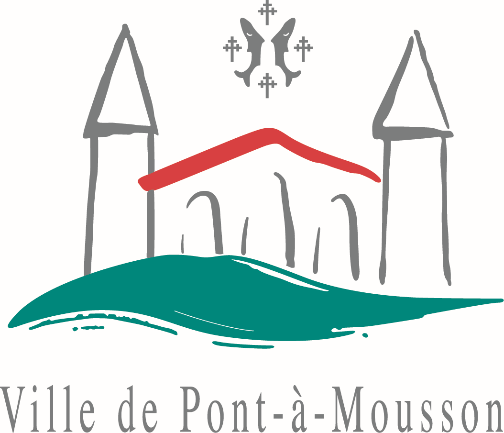 ANNÉE AU TITRE DE LAQUELLE LA SUBVENTION EST DEMANDÉE : …………………Vous trouverez dans ce dossier tout ce dont vous avez besoin pour établir votre demande de subvention :• Des informations pratiques présentant le document à remplir• La liste des pièces à joindre • Une demande de subvention à compléter (attestation sur l’honneur)Cadre réservé à l'administration Informations pratiquesQu’est-ce que le dossier de demande de subvention ?Le dossier de demande de subvention est un formulaire destiné à toutes les associations mussipontaines désireuses d’obtenir une subvention de la part de la Ville de Pont-à-Mousson. Il concerne les demandes de financement :du fonctionnement de l’association,le financement d’une manifestation exceptionnelle,le financement d’un investissement.Comment se présente le dossier à remplir ?Présentation de votre associationBilan financier de l’associationBudget prévisionnelTrésorerieAttestation sur l’honneurAnnexe à compléter obligatoirement pour les associations sportivesPièces à joindre au dossier Afin d'examiner votre demande, il est impératif d'adresser les documents financiers et administratifs précisés ci-dessous.Compte rendu de la dernière assemblée générale Attestation d’assurance en cours de validité (uniquement pour les associations occupant ou utilisant des locaux et/ou terrains municipaux) Récépissé de la dernière déclaration préfectorale Statuts (seulement s’ils ont changé)Relevé d’Identité Bancaire ou Postal (seulement s’il a changé)Devis ou factures (pour les subventions liées à l’investissement) ou budget prévisionnel de la manifestation (pour les subventions exceptionnelles)Contrat d’engagement républicain signé Documents à fournir obligatoirement s’ils n’ont pas déjà été transmis à l’issue de votre dernière Assemblée GénéralePrésentation de l’associationNuméro SIRET : 	(obligatoire pour demander une subvention publique)Type d’association :   ☐Sportive       ☐Culturelle      ☐Patriotique   ☐Sociale   ☐humanitaireIDENTIFICATION DE L’ASSOCIATIONNom : 		Adresse de son siège social :	Code postal :  	Commune : 	Téléphone : 	Courriel : 	Adresse site internet : 	Facebook : 	Autres : 	Adresse de correspondance, si différente du siège : 	Code postal : 	Commune : 	Union, fédération ou réseau auquel est affiliée votre association :	Numéro d’affiliation : 	Identification de la personne chargée du présent dossier de demande de subvention Nom : 	 Prénom : 	Fonction : 	Téléphone : 	 Courriel : 	Date de la dernière Assemblée Générale : 	Date de déclaration à la Préfecture : 	Date d’insertion au Journal Officiel : 	Numéro d’agrément Jeunesse & Sports (le cas échéant) : 	COMPOSITION DU BUREAUCoordonnées du Président ou de la Présidente :Nom : 	 Prénom : 	Téléphone : 	 Courriel : 	Nombre de salariés en équivalent temps pleinNombre d’adhérents :de Pont-à-Mousson : 	de la communauté de communes (hors Pont-à-Mousson) : 	autres : 	ACTIVITÉS DE L’ASSOCIATIONAnimations et manifestations organiséesAnimations et manifestations « Ville » auxquelles l’association a participéPrix de la cotisation à l’associationProjets de l’associationPARTIE RESERVEE AUX ASSOCIATIONS SPORTIVESNombre d’éducateurs sportifs Principaux résultats obtenus en compétition(D départemental / R régional / N national / I international)Sportifs de haut niveau**Licenciés inscrits sur la liste des sportifs de haut niveau arrêtée par le Ministre chargé des SportsLicenciés compétition EFFECTIF DE L’ASSOCIATIONAdhérents (« loisirs » pour les associations sportives)Origine géographique des adhérents et licenciés (nombre ou %)2- Bilan financierExercice	date de début :	date de fin :3- Budget prévisionnelExercice	date de début :	date de fin :4- Trésorerie au …./…./….Compte chèques 		: ……………………………………€Livret				: ……………………………………€Espèces			: ……………………………………€Chèques non encaissés	: ……………………………………€5 - Attestation sur l’honneurJe soussigné(e), 	, représentant légal de l’association :- Déclare que l’association est en règle au regard de l’ensemble des déclarations sociales et fiscales ainsi que des cotisations et paiements y afférant ;- Certifie exactes les informations du présent dossier, notamment la mention de l’ensemble des demandes de subvention introduites auprès d’autres financeurs publics ;- Précise que cette subvention, si elle est accordée, devra être versée au Compte bancaire ou postal dont vous trouverez ci-joint le RIB ou RIP.Je demande une subvention de 	qui se décompose de la façon suivante :Eléments et remarques éventuelles justifiant la demande de subvention :Fait le 	 à 	Signature          Cadre réservé à l'administrationANNEXE : DOIT OBLIGATOIREMENT ÊTRE COMPÉTÉE PAR LES ASSOCIATIONS SPORTIVESNombre d’éducateurs sportifs Principaux résultats obtenus en compétition(D départemental / R régional / N national / I international)Sportifs de haut niveau**Licenciés inscrits sur la liste des sportifs de haut niveau arrêtée par le Ministre chargé des SportsLicenciés compétition EFFECTIF DE L’ASSOCIATIONAdhérents (« loisirs » pour les associations sportives)Origine géographique des adhérents et licenciés (nombre ou %)Le n° SIRET de l’INSEELe numéro SIREN est un numéro attribué à chaque personne morale. Il n’est pas obligatoire pour les associations, mais une association souhaitant demander une subvention, recruter un salarié ou développer des activités commerciales doit en demander un.Quelles démarches pour immatriculer une association à l’INSEE ?Les articles R. 123-220 à R. 123-234 du code de commerce instituent un système national d’identification des personnes physiques et morales et de leurs établissements articulé autour du répertoire des entreprises et des établissements (Sirene : système informatique pour le répertoire des entreprises et des établissements). La gestion de ce répertoire est confiée à l’Insee.L’Insee attribue un identifiant unique, le numéro Siren (composé de 9 chiffres) aux personnes morales et physiques et le numéro Siret à chacun de leurs établissements. Le n° Siret (14 chiffres) est composé du n° Siren de la personne morale, et du code NIC (5 chiffres) qui identifie l’établissement au sein de la personne morale.Le Siren est l’un des numéros d’identification qui peut être exigé d’une association dans ses relations avec les administrations ou organismes. C’est le numéro d’identité qui lui est attribué lors de son inscription au répertoire des entreprises et des établissements (Sirene) - Articles D. 123-235 et D. 123-236 du code de commerce.Vous cherchez à immatriculer votre association au répertoire des entreprises et des établissements Sirene.1. Votre association est employeur de personnel salarié.
L’inscription dans le répertoire Sirene doit alors être demandée au centre de formalités des entreprises (CFE) de l’Urssaf à laquelle sont versées les cotisations. Il transmettra la demande à l’Insee qui procèdera à l’inscription au répertoire et à l’attribution du numéro d’identification.2. Votre association n’est pas employeuse mais elle exerce des activités qui entraînent paiement de la TVA ou de l’impôt sur les sociétés. L’inscription doit alors être demandée au centre de formalités des entreprises (CFE) du tribunal de commerce. Il transmettra la demande à l’Insee qui procédera à l’inscription au répertoire et à l’attribution du numéro d’identification.3. Votre association n’est pas dans les deux cas précédents mais elle reçoit (ou souhaite recevoir) des subventions ou des paiements en provenance de l’État ou des collectivités territoriales, ou pour toute autre raison :pour les associations loi 1901, la demande d’immatriculation doit être effectuée via le compte asso en procédant ainsi :
1. Créer un compte de personne physique
2. Intégrer votre association dans votre compte à partir de son n° RNA
3. Une fois celle-ci intégrée, dans l’accueil de votre compte asso, cliquer sur « Demander l’attribution d’un n° Siret », saisir la demande et à l’étape 3, la transmettre.pour les autres associations (dont celles situées dans les départements Bas-Rhin, Haut-Rhin, Moselle), fondations, fonds de dotation..., la demande soit être formulée directement à l’Insee :par courrier à :
Insee - Centre statistique de Metz
CSSL - Pôle Sirene Associations
32, avenue Malraux
57046 METZ CEDEX 01ou par courriel à : sirene-associations@insee.fr
En joignant une copie de l’extrait paru au Journal officiel (ou récépissé d’inscription au Tribunal d’instance pour les associations situées dans les départements Bas-Rhin, Haut-Rhin, Moselle) et copie des statuts.Pour les associations qui ont été immatriculées directement par l’Insee, la création d’un établissement secondaire ou le transfert du siège social doit être signalée par courrier ou courriel à l’Insee en joignant le cas échéant copie du document officiel qui atteste de la modification.Pour les associations qui ont été immatriculées directement par l’Insee, la radiation doit être signalée par un courrier accompagné du formulaire mis à votre disposition par le site de l’Insee, en joignant copie du document officiel qui atteste de la cessation.À consulter :
Le site de l’INSEE - Cesser ou radier une association
Le site de l’INSEE - Modification de la situation d’une associationPrésidentTrésorierSecrétaireVice-présidentTrésorier adjointSecrétaire adjointCDICDDBrevet professionnelDiplôme fédéralEn formation Non diplômésArbitresTotalEquipe ou sportifNiveauNiveauNiveauNiveauClassementTitre obtenuEquipe ou sportifDRNIClassementTitre obtenuNom – PrénomCatégorie (élite, sénior, relève ou conversion)HommesFemmesTotalEnfants – 13 ansJeunes 13-17 ansAdultesTotalHommesFemmesTotalEnfants – de 13 ansJeunes 13-17 ansAdultesTotalPont-à-MoussonCommunauté de CommunesExtérieurDEPENSESMONTANTRECETTESMONTANT60-Achats70-Production vendueAchats prestations de services MarchandisesAchats stockés de matières et fournituresPrestations de servicesAchats non stockés de 
fournitures (eau énergie)Produits activités annexesFournitures entretien petit équipement74-Subvention d'exploitationFournitures administrativesEtat (à détailler)Autres fournitures61-Services extérieursRégionSous-traitance généraleLocations mobilières et immobilièresDépartementEntretien et réparationAssurancesCCBPAMDocumentationCommuneDiversOrganismes sociaux (détail)62-Autres services extérieursRémunérations intermédiaires et honorairesFonds européensPublicité, publicationsCNASEA/CAFDéplacements, missions et réceptionsAutres (précisez)Frais postaux et télécommunicationsServices bancairesMécénat, parrainage (sponsoring)Divers63-Impôts et taxesImpôts et taxes sur rémunérations75-Autres produits de gestion couranteAutres impôts et taxes64-Charges de personnelCotisationsRémunération du personnelAutresCharges sociales76-Produits financiersAutres charges de personnelParticipations, V.M.P, 65-Autres charges de gestion couranteautresRedevances (droits d’auteur, SACEM)77-Produits exceptionnelsSubventions versées par l'associationSubventions exceptionnellesCotisations liées à la vie statutaireProduits de cessionsAutres :Autres66 Charges financières78-Reprises67-Charges exceptionnellesAmortissements68-DotationsProvisionsAmortissements 79-Transferts de chargesProvisions69-Impôts sur les bénéficesTOTAL DES CHARGESTOTAL DES PRODUITS86-Emplois des contributions volontaires en nature87-Contributions volontaires en natureSecours en natureBénévolatMise à disposition gratuite de biens et prestationsPrestations en naturePersonnel bénévoleDons en natureDEPENSESMONTANTRECETTESMONTANT60-Achats70-Production vendueAchats prestations de services MarchandisesAchats stockés de matières et fournituresPrestations de servicesAchats non stockés de 
fournitures (eau énergie)Produits activités annexesFournitures entretien petit équipement74-Subvention d'exploitationFournitures administrativesEtat (à détailler)Autres fournitures61-Services extérieursRégionSous-traitance généraleLocations mobilières et immobilièresDépartementEntretien et réparationAssurancesCCBPAMDocumentationCommuneDiversOrganismes sociaux (détail)62-Autres services extérieursRémunérations et honorairesFonds européensPublicité, publicationsCNASEA/CAFDéplacements, missions et réceptionsAutres (précisez)Frais postaux et télécommunicationsServices bancairesMécénat, parrainage (sponsoring)Divers63-Impôts et taxesImpôts et taxes sur rémunérations75-Autres produits de gestion couranteAutres impôts et taxes64-Charges de personnelCotisationsRémunération du personnelAutresCharges sociales76-Produits financiersAutres charges de personnelParticipations, V.M.P, 65-Autres charges de gestion couranteautresRedevances (droits d’auteur, SACEM)77-Produits exceptionnelsDons réalisés par l'associationSubventions exceptionnellesCotisations liées à la vie statutaireProduits de cessionsAutres :Autres66 Charges financières78-Reprises67-Charges exceptionnellesAmortissements68-DotationsProvisionsAmortissements 79-Transferts de chargesProvisions69-Impôts sur les bénéficesTOTAL DES CHARGESTOTAL DES PRODUITS86-Emplois des contributions volontaires en nature87-Contributions volontaires en natureSecours en natureBénévolatMise à disposition gratuite de biens et prestationsPrestations en naturePersonnel bénévoleDons en natureMontants en eurosAttribué Année N-1SollicitéSubvention pour le fonctionnementSubvention pour l’investissementSubvention à caractère exceptionnelMontant totalBrevet professionnelDiplôme fédéralEn formation Non diplômésArbitresTotalEquipe ou sportifNiveauNiveauNiveauNiveauClassementTitre obtenuEquipe ou sportifDRNIClassementTitre obtenuNom – PrénomCatégorie (élite, sénior, relève ou conversion)HommesFemmesTotalEnfants – 13 ansJeunes 13-17 ansAdultesTotalHommesFemmesTotalEnfants – de 13 ansJeunes 13-17 ansAdultesTotalPont-à-MoussonCommunauté de CommunesExtérieur